布袋衛生所溫馨健康提醒 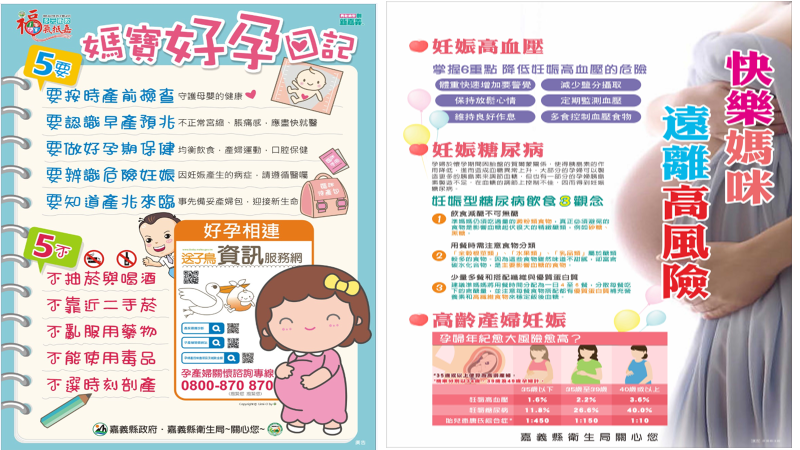 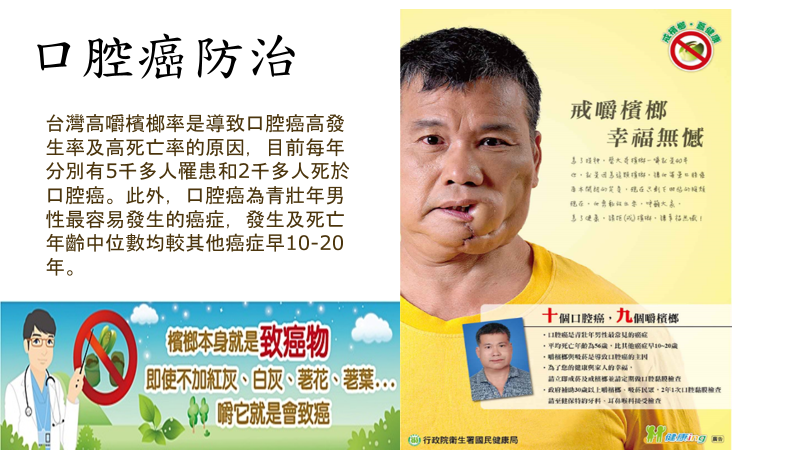 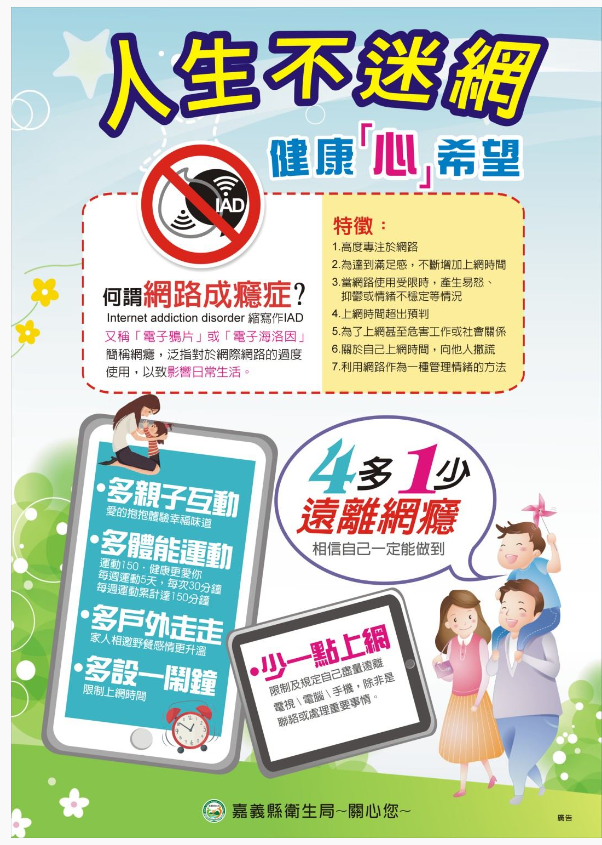 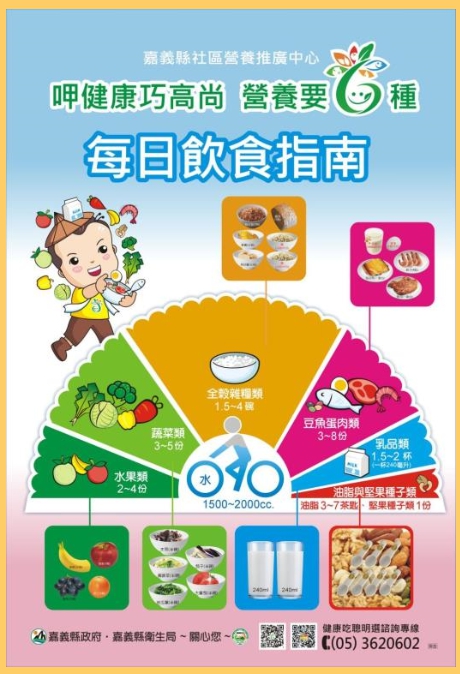 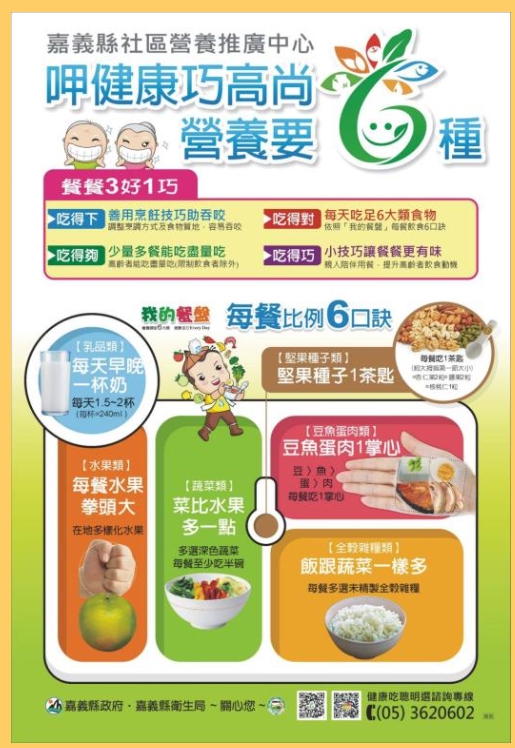 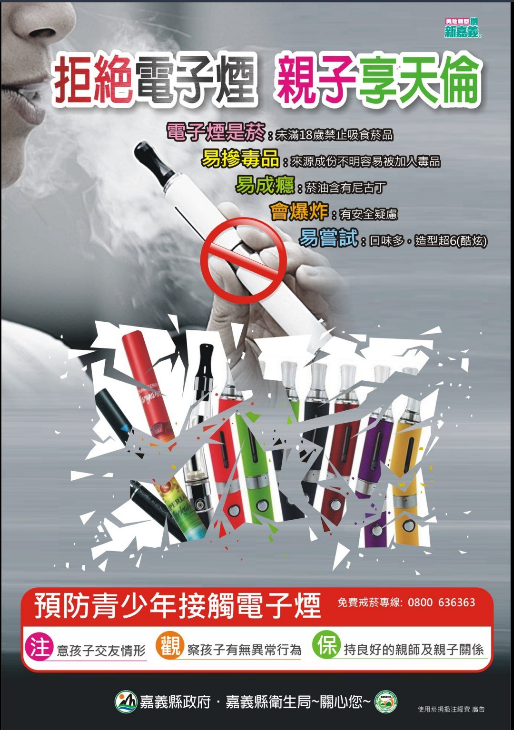 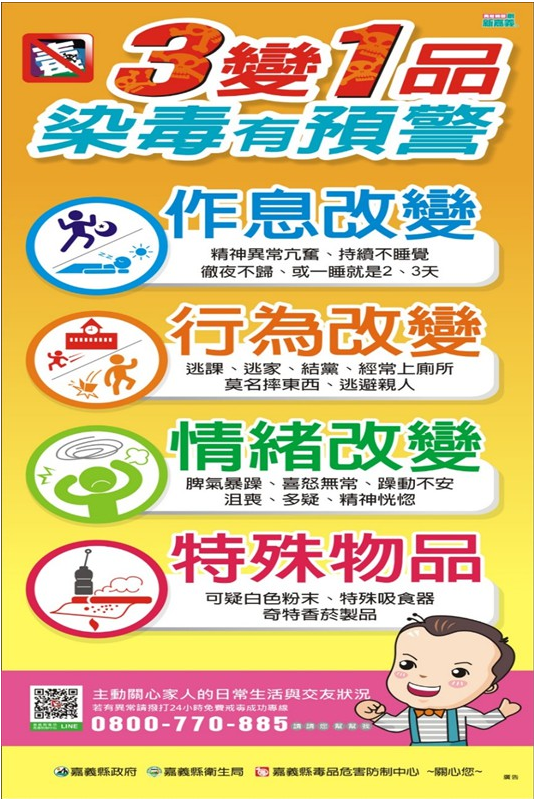 